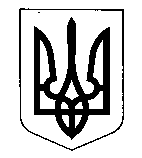 МІНІСТЕРСТВО ФІНАНСІВ УКРАЇНИ  НАКАЗПро внесення змін до Порядку формування плану-графіка проведення документальних планових перевірок платників податківВідповідно до статті 77 розділу ІІ Податкового кодексу України, підпункту 5 пункту 4 Положення про Міністерство фінансів України, затвердженого постановою Кабінету Міністрів України від 20 серпня 2014 року № 375, та з метою удосконалення організації роботи з формування плану-графіка проведення документальних планових перевірок платників податківНАКАЗУЮ:1. Внести до Порядку формування плану-графіка проведення документальних планових перевірок платників податків, затвердженого наказом Міністерства фінансів України від 02 червня 2015 року № 524, зареєстрованого у Міністерстві юстиції України 24 червня 2015 року за № 751/27196 (у редакції наказу Міністерства фінансів України від 26 березня 2018 року № 386) (із змінами) зміни, виклавши його в новій редакції, що додається. 2. Департаменту податкової політики та нагляду за фіскальними органами Міністерства фінансів України у встановленому порядку забезпечити:подання цього наказу на державну реєстрацію до Міністерства юстиції України;оприлюднення цього наказу. 3.	Державній податковій службі України забезпечити оприлюднення цього наказу на офіційному вебпорталі Державної податкової служби України.4.	Цей наказ набирає чинності з дня його офіційного опублікування.5.	Контроль за виконанням цього наказу залишаю за собою та покладаю на  Голову Державної податкової служби України Любченка Олексія.Міністр                                                                                  Сергій МАРЧЕНКО